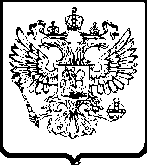 УПРАВЛЕНИЕ ФЕДЕРАЛЬНОЙ АНТИМОНОПОЛЬНОЙ СЛУЖБЫПО ТЮМЕНСКОЙ ОБЛАСТИ. Тюмень,  ул. Холодильная, 58а                                                                          тел. 50-31-55АКТ   ПРОВЕРКИ № 2930 сентября 2014г.                                                                                                        г. Тюмень                                                                                                          На основании приказа Тюменского УФАС России от 25.08.2014 № 607  проведено плановое контрольное мероприятие в отношении администрации г. Ялуторовска (627010, г. Ялуторовск, ул. Ленина, 23), далее также  - Администрация.С копией приказа о проведении проверки Администрация ознакомлена 01.09.2014 (почтовое уведомление № 62504876187853).Лица, проводившие проверку: начальник отдела Москвичева Ольга Николаевна – руководитель инспекции, главный специалист-эксперт Кокарев Никита Владимирович, специалист-эксперт Южакова Ольга Владимировна.В проведении проверки принимали участие: управляющий делами Администрации Иванова О.В., председатель комитета по управлению муниципальным имуществом Кинжалинова Б.К., директор МКУ «Архитектура» Константинов О.И., директор МКУ «Стройзаказчик» Чикунов А.Е., заведующая имущественным отделом МКУ «Городское имущество» Трухина Н.П., начальник отдела по земельным отношениям МКУ «Городское имущество» Ворсина О.Н., главный специалист комитета по ЖКХ, строительству и газификации Киприна М.А., ведущий специалист комитета по образованию Бабушкина Е.А., инженер МКУ «Архитектура» Денисова Н.Б., специалист отдела муниципальной инспекции МКУ «Городское имущество» и др.Руководителем проверяемого лица в период проведения проверки являлся Смелик Вячеслав Николаевич.Предметом проводимой проверки является соблюдение администрацией г. Ялуторовска требований Федерального закона от 26.07.2006 №135-ФЗ «О защите конкуренции» (далее также  – Закон о защите конкуренции).Период, за который проведена проверка соблюдения антимонопольного законодательства: с 01.01.2012 по настоящее время.Срок проведения проверки по приказу: с 01.09.2014 по 30.09.2014.Период проведения проверки: 17.09.2014 – 30.09.2014.Продолжительность проверки: 10 рабочих дней.Акт составлен Москвичевой О.Н., Кокаревым Н.В., Южаковой О.В. Контрольным мероприятием было установлено следующее.Администрация г. Ялуторовска является исполнительно-распорядительным органом местного самоуправления г. Ялуторовска, наделенной Уставом города полномочиями по решению вопросов местного значения и полномочиями для осуществления отдельных государственных полномочий, переданных органам местного самоуправления городского округа федеральными законами и законами Тюменской области (ст. 35 Устава города).В соответствии со ст. 38 Устава города по вопросам, относящимся к ведению Администрации, принимаются муниципальные правовые акты: постановления, распоряжения.Всего для проверки Администрацией представлено 7 789 муниципальных правовых актов (постановлений и распоряжений), принятых в 2012-2014гг., в том числе муниципальные правовые акты, определяющие порядок управления муниципальной собственностью, административные регламенты и т.д.I. В ходе рассмотрения муниципальных правовых актов, принятых органами местного самоуправления г. Ялуторовска, установлено следующее.1.1. Положение о предоставлении муниципальных гарантий, утв. решением Ялуторовской городской Думы № 169-V ГД от 29.07.2010 (далее также – Положение), не соответствует требованиям антимонопольного законодательства в связи со следующим.В соответствии со ст. 6 Бюджетного кодекса РФ (далее также - БК РФ) муниципальная гарантия - вид долгового обязательства, в силу которого муниципальное образование (гарант) обязано при наступлении предусмотренного в гарантии события (гарантийного случая) уплатить лицу, в пользу которого предоставлена гарантия (бенефициару), по его письменному требованию определенную в обязательстве денежную сумму за счет средств соответствующего бюджета в соответствии с условиями даваемого гарантом обязательства отвечать за исполнение третьим лицом (принципалом) его обязательств перед бенефициаром. В соответствии с п.1 ст.  9 БК РФ к бюджетным полномочиям муниципальных районов  относятся,  в том числе предоставление муниципальных гарантий. В соответствии с пунктом 2.2 указанного Положения принципал направляет в адрес Администрации письменное обращение (с приложением соответствующих документов) о предоставлении муниципальной гарантии. По результатам проверки финансового состояния принципала и предоставленных документов Администрация при наличии положительного заключения о финансовом состоянии принципала принимает решение о предоставлении муниципальной гарантии путем издания соответствующего распоряжения (пп. 2.3-2.5 Положения). В соответствии с   п. 20 ст. 4 Закона о защите конкуренции предоставление органами местного самоуправления отдельным хозяйствующим субъектам преимущества, которое обеспечивает им более выгодные условия деятельности, путем передачи муниципального имущества, иных объектов гражданских прав либо путем предоставления имущественных льгот, муниципальных гарантий является муниципальной преференцией.Таким образом, в силу п.20 ст.4 Закона о защите конкуренции предоставление  муниципальной гарантии квалифицируется как предоставление муниципальной преференции.В свою очередь, порядок предоставления муниципальной преференции регламентирован гл. 5 Закона о защите конкуренции.  Так, по общему правилу, закрепленному в ч. 3 ст. 19 Закона о защите конкуренции, муниципальная преференция, предоставляется с предварительного согласия в письменной форме антимонопольного органа. Без согласования с антимонопольным органом такая преференция предоставляется в случаях, указанных в п/п 1-4 ч. 3 указанной статьи, в том числе на основании нормативных правовых актов органов местного самоуправления о бюджете, содержащих либо устанавливающих порядок определения размера муниципальной преференции и ее конкретного получателя (п/п 1).Отсюда следует, что если решение о бюджете либо муниципальный правой акт, принятый во исполнение такого решения, не содержат порядка определения размера муниципальной преференции и порядка определения ее получателя, например, имеется только указание на конкретного получателя, то в таком случае также требуется предварительное согласие антимонопольного органа на получение такой преференции.Поскольку Положением не предусмотрен порядок определения размера муниципальной преференции и ее конкретного получателя, постольку установление возможности предоставления муниципальной преференции без согласования с антимонопольным органом в случае указания конкретного получателя в соответствующем муниципальном правовом акте (п. 2.1 Положения), не соответствует требованиям ч. 3 ст. 19 Закона о защите конкуренции.Таким образом, рассматриваемое Положение не соответствует требованиям антимонопольного законодательства, поскольку предусматривает возможность предоставления муниципальной преференции в нарушение установленного действующим законодательством РФ порядка, что содержит признаки нарушения ч. 1 ст. 15 Закона о защите конкуренции.1.2. По результатам рассмотрения Административного регламента по предоставлению муниципальной услуги «Предоставление муниципального имущества в аренду, безвозмездное пользование без проведения торгов», утв. распоряжением администрации г. Ялуторовска № 453-р от 09.06.2012г., установлено, что указанный регламент не определяет критерии, в соответствии с которыми принимается решение о предоставлении муниципального имущества в безвозмездное пользование. Иного муниципального правового акта, устанавливающего такой порядок, инспекции при проведении проверки не представлено. Вместе с тем, отсутствие таких критериев может привести к ущемлению прав и законных интересов хозяйствующих субъектов, желающих получить муниципальное имущество в безвозмездное пользование, а не в аренду.Согласно ч. 1 ст. 15 Закона о защите конкуренции органам местного самоуправления запрещается принимать акты и (или) осуществлять действия (бездействие), которые приводят или могут привести к недопущению, ограничению, устранению конкуренции, за исключением предусмотренных федеральными законами случаев принятия актов и (или) осуществления таких действий (бездействия, в том числе указанного в данной норме.Вышеизложенное свидетельствует о наличии в действиях администрации г. Ялуторовска признаков нарушения ч. 1 ст. 15 Закона о защите конкуренции, выразившегося в принятии муниципального правового акта, не отвечающего требованиям антимонопольного законодательства, реализация которого может привести к ограничению, устранению, недопущению конкуренции.1.3. В результате анализа Правил предоставления субсидий из местного бюджета организациям коммунального комплекса, утв. распоряжением Администрации № 728-р от 20.05.2013г. (далее – Правила), установлено следующее.Согласно Правилам, получателями субсидии  являются организации коммунального комплекса, фактически выполнившие аварийно-восстановительные работы на объектах жилищно-коммунального хозяйства, включенных в реестр муниципального имущества (п. 1.2). Отбор получателей субсидии осуществляется специально созданной для этого комиссией (п. 1.2). В соответствии с п. 2.1 Правил предоставление субсидий осуществляется при соблюдении получателями субсидий следующих условий:- осуществление деятельности по эксплуатации объектов жилищно-коммунального хозяйства, на которых были выполнены аварийно-восстановительные работы;- фактическое выполнение аварийно-восстановительных работ на объектах жилищно-коммунального хозяйства.Вместе с тем, согласно п. 2.2 Правил указанная субсидия предоставляется по результатам отбора комиссией юридических лиц, претендующих на получение субсидииПо мнению инспекции, указанные Правила не соответствуют требованиям действующего законодательства в связи со следующим.В соответствии со ст. 210 ГК РФ собственник несет бремя содержания принадлежащего ему имущества. Отсюда следует вывод о том, что осуществление аварийно-восстановительных работ объектов жилищно-коммунального хозяйства, включенных в реестр муниципального имущества,  является муниципальной нуждой муниципального образования, поскольку проводится за счет средств местного бюджета для решения вопросов местного значения в установленной сфере (ч. 2 ст. 3 Федерального закона от 21.07.2005 №94-ФЗ «О размещении заказов на поставки товаров, выполнение работ, оказание услуг для государственных и муниципальных нужд», далее также – Закон о размещении заказов, действовавшего на момент утверждения Правил).Закон о размещении заказов утратил силу с 01.01.2014г., взамен которого с указанной даты действует Федеральный закон от 05.04.2013 № 44-ФЗ «О контрактной системе в сфере закупок товаров, работ, услуг для обеспечения государственных и муниципальных нужд» (далее также – Закон о ФКС), также подлежащий обязательному применению в целях осуществления закупок для удовлетворения муниципальных нужд, в том числе в целях исполнения функций муниципальных органов (ст.ст. 1, 13 Закона о ФКС). То есть, с утратой силы Закона о размещении заказов применительно к рассматриваемому случаю ничего не изменилось, поскольку  новый закон сохранил принцип регулирования данных правоотношений.В соответствии с п.п. 1, 2 ст. 72 Бюджетного кодекса РФ размещение заказов на поставки товаров, выполнение работ, оказание услуг для муниципальных нужд производилось в соответствии с законодательством РФ о размещении заказов, сейчас – в соответствии с законодательством о ФКС.Согласно чч. 1, 2 ст. 24 Закона о ФКС  заказчики при осуществлении закупок используют конкурентные способы определения поставщиков (подрядчиков, исполнителей) – конкурсы, аукционы, запросы котировок и предложений - или осуществляют закупки у единственного поставщика (подрядчика, исполнителя).В соответствии с ч. 5 ст. 24 Закона о ФКС  заказчик выбирает способ определения поставщика (подрядчика, исполнителя) в соответствии с положениями главы 3 Закона. При этом он не вправе совершать действия, влекущие за собой необоснованное сокращение числа участников закупки.В свою очередь, размещение муниципального заказа без проведения публичных (конкурентных) процедур может привести к ограничению конкуренции на соответствующем рынке, поскольку такими действиями ограничивается доступ неограниченного круга лиц к размещаемым закупкам.Согласно ч. 1 ст. 15 Закона о защите конкуренции органам местного самоуправления запрещается принимать акты и (или) осуществлять действия (бездействие), которые приводят или могут привести к недопущению, ограничению, устранению конкуренции, за исключением предусмотренных федеральными законами случаев принятия актов и (или) осуществления таких действий (бездействий), в том числе указанных в данной норме.Таким образом, в действиях Администрации содержатся признаки нарушения ч. 1 ст. 15 Закона о защите конкуренции, выразившиеся в утверждении распоряжением  № 728-р от 20.05.2013г. Правил предоставления субсидий, в соответствии с которыми предусматривается предоставление хозяйствующим субъектам денежных средств в виде субсидий в целях удовлетворения муниципальных нужд без проведения публичных процедур в соответствии с требованиями действующего законодательства о размещении заказов.II. В ходе проведения контрольного мероприятия было установлено, что в период 2012-2014 гг. было введено в эксплуатацию 15 многоквартирных домов. В соответствии с ч. 4  ст. 161 Жилищного кодекса РФ (далее ЖК РФ) орган местного самоуправления в порядке, установленном Правительством Российской Федерации, проводит открытый конкурс по отбору управляющей организации, если в течение года до дня проведения указанного конкурса собственниками помещений в многоквартирном доме не выбран способ управления этим домом или если принятое решение о выборе способа управления этим домом не было реализовано. Открытый конкурс проводится также в случае, если до окончания срока действия договора управления многоквартирным домом, заключенного по результатам открытого конкурса, не выбран способ управления этим домом или если принятое решение о выборе способа управления этим домом не было реализовано.Согласно ч. 13 ст. 161 Жилищного кодекса РФ орган местного самоуправления  обязан в течение двадцати дней со дня выдачи в порядке, установленном законодательством о градостроительной деятельности, разрешения на ввод в эксплуатацию многоквартирного дома орган местного самоуправления размещает извещение о проведении открытого конкурса по отбору управляющей организации на официальном сайте в сети "Интернет" и не позднее чем в течение сорока дней со дня размещения такого извещения проводит в соответствии с частью 4 настоящей статьи открытый конкурс.Вместе с тем, из представленной информации следует, что  администрацией г. Ялуторовска не проведены конкурсы по отбору управляющей организации в отношении 4 из 15 введенных после 18.06.2011г. в эксплуатацию многоквартирных домов, расположенных по адресам: - г. Ялуторовск, ул. Свободы, 232А, дата ввода в эксплуатацию – 23.01.2012г.; - г. Ялуторовск, ул. Революции, 123, дата ввода в эксплуатацию – 23.04.2012г.; - г. Ялуторовск, ул. Революции,129, дата ввода в эксплуатацию – 13.11.2012г.;- г. Ялуторовск, ул. Революции, 179А, дата ввода в эксплуатацию – 28.07.2014г.Согласно ч. 1 ст. 15 Закона о защите конкуренции органам местного самоуправления запрещается принимать акты и (или) осуществлять действия (бездействие), которые приводят или могут привести к недопущению, ограничению, устранению конкуренции, за исключением предусмотренных федеральными законами случаев принятия актов и (или) осуществления таких действий (бездействия, в том числе указанные в данной норме). Вышеизложенное свидетельствует о наличии признаков нарушения администрацией г. Ялуторовска ч. 1 ст. 15 Закона о защите конкуренции, выразившегося в непроведении открытых конкурсов по управлению многоквартирным домом при наличии такой обязанности в соответствии с действующим законодательством.Кроме того, по результатам рассмотрения документации о проведенных администрацией г. Ялуторовска конкурсах по отбору управляющей организации по управлению многоквартирным домом установлено, что при проведении конкурсов ОК № 01/2013 и ОК № 03/2013 извещения о проведении конкурсов не были опубликованы на официальном сайте торгов  www.torgi.gov.ru, определенном   в качестве адреса официального сайта Российской Федерации в информационно-телекоммуникационной сети "Интернет"  с 01.01.2013, а были опубликованы исключительно на сайте администрации г. Ялуторовска www.yalutorovsk.admtyumen.ru.Согласно п. 37 Правил проведения органом местного самоуправления открытого конкурса по отбору управляющей организации для управления  многоквартирным домом, утв. постановлением Правительства Российской Федерации  от 6 февраля 2006 г. N 75, извещение о проведении конкурса размещается организатором конкурса или по его поручению специализированной организацией на официальном сайте не менее чем за 30 дней до даты окончания срока подачи заявок на участие в конкурсе.Однако здесь необходимо отметить, что при проведении последующих конкурсов указанное нарушение более не повторялось.III. Предоставление земельных участков.3.1. В проверяемый период (2014г.) администрацией г. Ялуторовска были проведены 5 аукционов на право заключения договоров аренды  земельных участков.  Порядок организации и проведения аукционов по продаже земельных участков из земель, находящихся в государственной или муниципальной собственности, либо права на заключение договоров аренды земельных участков из земель, находящихся в государственной или муниципальной собственности, для жилищного строительства установлен статьей 38.1 Земельного кодекса РФ.В соответствии с п. 30 ст. 38.1 ЗК РФ Не допускается заключение договора по результатам аукциона или в случае, если аукцион признан не состоявшимся по причине, указанной в подпункте 1 пункта 26 настоящей статьи, ранее чем через десять дней со дня размещения информации о результатах аукциона на официальном сайте Российской Федерации в сети "Интернет".При этом, ст. 18.1 Закона о защите конкуренции также предусмотрена возможность обжалования действия (бездействие) организатора торгов, оператора электронной площадки, конкурсной или аукционной комиссии при организации и проведении торгов, заключении договоров по результатам торгов или в случае, если торги, проведение которых является обязательным в соответствии с законодательством Российской Федерации, признаны несостоявшимися, в срок не позднее десяти дней со дня подведения итогов торгов либо в случае, если предусмотрено размещение результатов торгов на сайте в информационно-телекоммуникационной сети "Интернет", со дня такого размещения.С нарушением указанных требований администрацией г. Ялуторовска заключены следующие договоры аренды земельных участков:- № 3101-А от 03.06.2014 с ЗАО «Партнер-Строй» в отношении земельного участка с кадастровым номером 72:26:0306002:2027, относящийся к категории земель: земли населенных пунктов, находящийся по адресу: Тюменская область, г. Ялуторовск, ул. Менделеева, 3А, площадью 2600 кв.м (протокол об итогах аукциона утвержден 26.05.2014);- № 3100-А от 03.06.2014 с ЗАО «Партнер-Строй» в отношении земельного участка с кадастровым номером 72:26:0306002:2028, относящийся к категории земель: земли населенных пунктов, находящийся по адресу: Тюменская область, г. Ялуторовск, ул. Менделеева, 9, площадью 2761 кв.м (протокол об итогах аукциона утвержден 26.05.2014);- № 3090-А от 23.04.2014 с Циммерманом В.Э. в отношении земельного участка с кадастровым номером 72:26:0306001:2673, относящийся к категории земель: земли населенных пунктов, находящийся по адресу: Тюменская область, г. Ялуторовск, ул. Беркутская, 96, площадью 567 кв.м (протокол об итогах аукциона утвержден 14.04.2014);- № 3089-А от 23.04.2014 с Пушкаревым В.А. в отношении земельного участка с кадастровым номером 72:26:0105002:209, относящийся к категории земель: земли населенных пунктов, находящийся по адресу: Тюменская область, г. Ялуторовск, ул. Фрунзе, 27, площадью 699 кв.м (протокол об итогах аукциона утвержден 14.04.2014).В свою очередь, несоблюдение органом власти установленного действующим законодательством моратория на заключение указанных договоров ущемляет права участников торгов на возможность восстановления своих прав в порядке, установленном ст. 18.1 Закона о защите конкуренции и может привести к ограничению конкуренции.3.2. В соответствии с распоряжением администрации г. Ялуторовска  № 1138-р от 23.07.2014г. на основании заявления Труфанова В.А., Бурлинскайте И.П. от 30.06.2014г.  предоставлен в аренду на 11 месяцев земельный участок ориентировочной площадью 60 м2 под установку временного сооружения – металлического павильона (по продаже ритуальных принадлежностей) и размещения остановочного комплекса по адресу: г. Ялуторовск, площадка у территории городского кладбища.Порядок предоставления земельных участков для целей, не связанных со строительством регламентирован ст. 34 ЗК РФ, в соответствии с п. 1 которой органы местного самоуправления обязаны обеспечить управление и распоряжение земельными участками, которые находятся в их собственности и (или) в ведении, на принципах эффективности, справедливости, публичности, открытости и прозрачности процедур предоставления таких земельных участков и в этих целях обязаны, в том числе:принять акт, устанавливающий процедуры и критерии предоставления таких земельных участков, в том числе порядок рассмотрения заявок и принятия решений. Рассмотрению подлежат все заявки, поступившие до определенного указанными процедурами срока. Не допускается установление приоритетов и особых условий для отдельных категорий граждан, если иное не установлено законом;обеспечить подготовку информации о земельных участках, которые предоставляются гражданам и юридическим лицам на определенном праве и предусмотренных условиях (за плату или бесплатно), и заблаговременную публикацию такой информации.Отсюда следует, что земельный участок предоставлен указанным лицам в нарушение порядка, предусмотренного ст. 34 ЗК РФ – без предварительной публикации информации о предоставлении данного земельного участка.В рассматриваемом случае в связи с тем, что Администрация не обеспечила публикацию информации о предоставлении данного земельного участка, ущемляются права и интересы иных лиц, потенциально заинтересованных в данном земельном участке. В свою очередь, при поступлении нескольких заявлений хозяйствующих субъектов на предоставление одного земельного участка, в целях обеспечения конкуренции необходимо проводить торги в порядке, установленном действующим законодательством РФ.В соответствии с п. 20 ст.4 Закона о защите конкуренции, предоставление органами местного самоуправления преимущества, обеспечивающего отдельным хозяйствующим субъектам по сравнению с другими участниками рынка (потенциальными участниками) более выгодные условия деятельности на соответствующем товарном рынке является муниципальной преференцией. Формами преимуществ могут быть, в том числе предоставление органами местного самоуправления муниципального имущества, денежных средств, передача иных объектов гражданских прав. В данном случае в соответствии с ч. 4 ст. 19 Закона о защите конкуренции не будет являться муниципальной преференцией предоставление земельных участков хозяйствующим субъектам, определенным по результатам торгов.Заявительный характер передачи муниципального имущества без предварительного согласования с антимонопольным органом характеризуется вовлечением в хозяйственный оборот муниципального имущества, передача прав на которое может повлиять на состояние конкуренции. Кроме этого, произвольное определение контрагента, необоснованное предоставление преимуществ отдельным хозяйствующим субъектам, создание неравных условий деятельности на товарном рынке, приводит к ущемлению интересов хозяйствующих субъектов, намеревающихся получить права на муниципальное имущество, но не имеющих возможности реализовать данное право. Статьей 15 Закона о защите конкуренции органам местного самоуправления запрещается принимать акты и (или) осуществлять действия (бездействие), которые приводят или могут привести к недопущению, ограничению, устранению конкуренции, за исключением предусмотренных федеральными законами случаев принятия актов и (или) осуществления таких действий (бездействия), включая необоснованное препятствование осуществлению деятельности хозяйствующими субъектами.Таким образом, в действиях администрации г. Ялуторовска содержатся признаки  нарушения ч. 1 ст. 15 Закона о защите конкуренции, выразившегося в предоставлении Труфанову В.А., Бурлинскайте И.П муниципальной преференции путем предоставления в аренду земельного участка для осуществления хозяйственной деятельности  с нарушением установленного порядка предоставления земельных участков.Здесь необходимо отметить, что в ходе проведения проверки инспекции не был предоставлен муниципальный правовой акт, устанавливающий процедуры и критерии предоставления таких земельных участков, в том числе порядок рассмотрения заявок и принятия решений. IV. По результатам рассмотрения документов по распоряжению муниципальным имуществом установлено следующее.4.1. В ходе проведения проверки были представлены договоры, заключенные в проверяемый период и опосредующие передачу муниципального имущества: 21 договор безвозмездного пользования, 8 договоров аренды. В результате анализа представленных договоров нарушений установлено не было.4.2. В проверяемый период комитетом по управлению муниципальным имуществом администрации г. Ялуторовска торги по продаже права на заключение договоров аренды муниципального имущества проводились 10 раз (в 2012г.). В соответствии с ч. 5 ст. 17.1 Закона о защите конкуренции порядок проведения конкурсов или аукционов на право заключения договоров устанавливаются федеральным антимонопольным органом.В целях реализации указанной нормы Закона приказом ФАС РФ от 10.02.2010 № 67 утверждены Правила проведения конкурсов или аукционов на право заключения договоров аренды, договоров безвозмездного пользования, договоров доверительного управления имуществом, иных договоров, предусматривающих переход прав владения и (или) пользования в отношении государственного или муниципального имущества (далее – Правила).В результате анализа документаций по торгам было установлено следующее.Пунктом 125 Правил установлено, что прием заявок на участие в аукционе прекращается в указанный в извещении о проведении аукциона день рассмотрения заявок на участие в аукционе непосредственно перед началом рассмотрения заявок.Вместе с тем, согласно извещению № 231111/0071366/04 о проведении открытого аукциона на право заключения договора аренды муниципального имущества, в нарушение указанного пункта Правил, прием заявок на участие в аукционе прекращается за 3 дня до начала рассмотрения заявок: срок окончания приема заявок был установлен до 13.01.2012, в то время как начало рассмотрения заявок было назначено на 16.01.2012.Сокращение срока подачи заявок организатором торгов может привести к ограничению числа участников аукциона, и, следовательно, к ограничению конкуренции при проведении торгов.Согласно ч. 7 ст. 17.1 Закона о защите конкуренции не допускается заключение договоров, предусматривающих переход прав владения и (или) пользования в отношении государственного или муниципального имущества, не закрепленного на праве хозяйственного ведения или оперативного управления, ранее чем через десять дней со дня размещения информации о результатах конкурса или аукциона на официальном сайте торгов (www.torgi.gov.ru).Так, по результатам проведения указанного аукциона протокол рассмотрения заявок,  в котором было указано, что аукцион признан несостоявшимся в связи с тем, что подана одна заявка, был размещен на официальном сайте торгов www.torgi.gov.ru 16.01.2012г. В нарушение ч. 7 ст. 17.1 Закона о защите конкуренции договор на аренду муниципального имущества был заключен с единственным участником (ФГУП «Ростехинвентаризация – Федеральное БТИ») уже 18.01.2012г. Частью 1 статьи 17 указанного закона установлен общий запрет на совершение при проведении торгов действий, которые приводят или могут привести к недопущению, ограничению или устранению конкуренции.Таким образом, комитетом по управлению муниципальным имуществом администрации г. Ялуторовска при проведении указанного открытого аукциона были допущены нарушения антимонопольного законодательства, которые могли привести к ограничению конкуренции.V. В ходе проведения контрольного мероприятия по проверке соблюдения требований антимонопольного законодательства при реализации мероприятий ПНП «Доступное и комфортное жилье – гражданам России», «Образование», Администрация руководствуется соответствующими программами, утвержденными постановлениями, распоряжениями администрации г. Ялуторовска.5.1. Реализация ПНП «Доступное и комфортное жилье – гражданам России».За проверяемый период в рамках направления «Стимулирование развития жилищного строительства» Администрацией осуществлялись следующие мероприятия: инженерная подготовка площадок под строительство жилья; реконструкция и модернизация инженерных систем водоснабжения и водоотведения с учетом требований по энергосбережению и повышению энергетической эффективности, капитальный ремонт объектов теплоснабжения, капитальный ремонт муниципального жилищного фонда.5.2. Реализация  ПНП «Образование».Согласно представленным Администрацией сведениям, в отчетном периоде (2012-2014гг) в 8 образовательных учреждениях г. Ялуторовска выполнялись работы  по капитальному ремонту образовательных учреждений на сумму 700 607 133,28 руб.При этом, указанные работы по капитальному ремонту, укреплению противопожарной безопасности учебного процесса осуществлялись исполнителями, определенными непосредственно образовательными учреждениями путем заключения договоров без проведения торгов.По мнению инспекции,  действия по заключению указанных договоров содержат признаки нарушения ч. 1 ст. 15 Закона о защите конкуренции. При этом, указанные признаки нарушения действующего законодательства содержатся в действиях администрации г. Ялуторовска, осуществляющей финансирование образовательных учреждений.Таким образом, в результате проведения контрольного мероприятия по проверке соблюдения администрацией г. Ялуторовска антимонопольного законодательства, установлены признаки нарушения ст.ст. 15, 17 Закона о защите конкуренции.Прилагаемые документы (копии): - приказ Тюменского УФАС России о проведении проверки от 25.08.2014 № 607;- письмо Тюменского УФАС России о проведении проверки от 26.08.2014 № ОМ/6616;- постановления и распоряжения Администрации;- договоры (соглашения), в том числе по распоряжению муниципальным имуществом;- сведения о торгах, документация по торгам;- уставы, муниципальные задания подведомственных Администрации организаций;- информация о реализации мероприятий в рамках ПНП;- муниципальные контракты и договоры, заключенные подведомственными Администрации учреждениями;- иная документация.Подписи лиц, проводивших проверку    Н.В. Кокарев   О.В. ЮжаковаС актом проверки ознакомлен, копию акта получил:Глава администрации г. Ялуторовска                              ______________    В.Н. Смелик«____»____________ 2014 г.        Руководитель инспекции                                                                                 О.Н. Москвичева